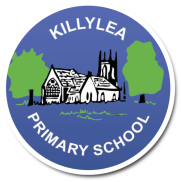 KILLYLEA PRIMARY SCHOOL           ADMINISTRATION OF MEDICATION PERMISSION FORM[TO BE COMPLETED BY PARENTS/CARERS]KILLYLEA PRIMARY SCHOOL           ADMINISTRATION OF MEDICATION PERMISSION FORM[TO BE COMPLETED BY PARENTS/CARERS]Name of Pupil:Class:Teacher:I request permission for my child to be given the following medication during school hours by the class teacher or a designated member of staff. I request permission for my child to be given the following medication during school hours by the class teacher or a designated member of staff. MedicationDosageWhen takenDoctor’s Name:Doctor’s telephone no:I understand that whilst all best efforts will be made, staff of Killylea Primary School accept no responsibility whatsoever for omitting to administer this medicine or administering the medicine at a time different from that specified above. I understand that whilst all best efforts will be made, staff of Killylea Primary School accept no responsibility whatsoever for omitting to administer this medicine or administering the medicine at a time different from that specified above. Parent/Carer Signature:Date:Please note that this form relates to temporary administration of medication. Any child requiring on-going medication requires a personal medical care plan which will be discussed and agreed with the Principal and signed by both parties.Please note that this form relates to temporary administration of medication. Any child requiring on-going medication requires a personal medical care plan which will be discussed and agreed with the Principal and signed by both parties.